.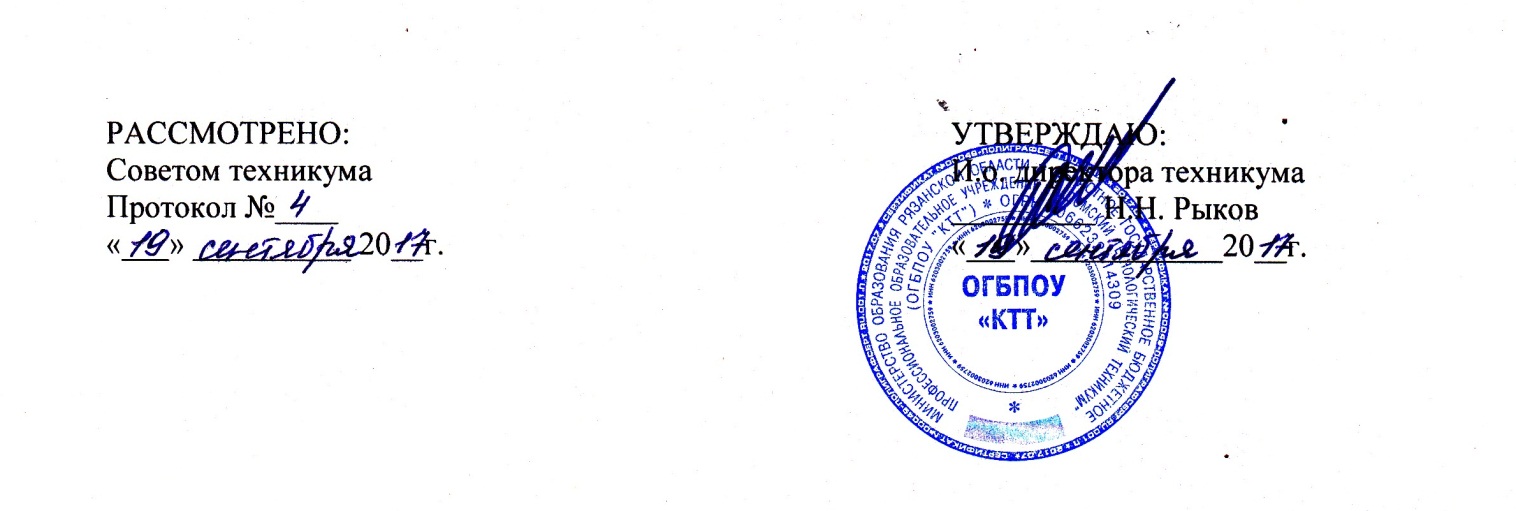 ПЕРЕЧЕНЬ ПЕРСОНАЛЬНЫХ ДАННЫХобрабатываемых в Областном государственном бюджетном профессиональном образовательном учреждении «Кадомский технологический техникум»Перечень    персональных    данных,    обрабатываемых    и    подлежащих    защите в ОГБПОУ «КТТ» (далее - техникум), разработан в соответствии с Федеральным законом Российской Федерации от 27 июля 2006 г. № 152-ФЗ «О персональных данных».Сведениями, составляющими персональные данные, в техникуме является любая информация, относящаяся к определенному или определяемому на основании такой информации физическому лицу.Персональные данные, обрабатываемые в техникуме подразделяются на трикатегории: ПДн    сотрудников    техникума,    обучающихся    и    родителей    (законных представителей),   других физических и юридических лиц, имеющих отношение   к
деятельности техникумаПерсональные данные сотрудников, обрабатываемые в техникуме: фамилия, имя, отчество; дата и место рождения; паспортные данные и гражданство;адрес места жительства (по паспорту и фактический) и дата регистрации по месту жительства или по месту пребывания; номера телефонов (мобильного и домашнего); сведения об образовании, квалификации и о наличии специальных знаний или специальной подготовки (серия, номер, дата выдачи диплома, свидетельства или другого документа об окончании образовательного учреждения, наименование и местоположение образовательного учреждения);сведения о повышении квалификации и переподготовке (серия, номер, дата выдачи документа о повышении квалификации или о переподготовке, наименование и местоположение образовательного учреждения);сведения о трудовой деятельности (данные о трудовой занятости на текущее время с полным указанием должности, подразделения, организации, а также реквизитов других организаций с полным наименованием занимаемых ранее в них должностей и времени работы в этих организациях);сведения о номере, серии и дате выдачи трудовой книжки (вкладыша в нее) и записях в ней; содержание и реквизиты трудового договора с сотрудником или гражданско-правового договора с клиентом;сведения о заработной плате (номера счетов для расчета с сотрудниками, в том числе
номера их спецкартсчетов);сведения   о   воинском   учете   военнообязанных   лиц	и   лиц,   подлежащих призыву на военную службу (серия, номер, дата выдачи, наименование органа, выдавшего военный билет);сведения о семейном положении (состояние в браке, данные  свидетельства о заключении брака; фамилии, имена, отчества, даты рождения, место учебы иждивенцев);данные страхового свидетельства государственного пенсионного страхования;сведения о наличии, отсутствии судимости;сведения об идентификационном номере налогоплательщика;данные страхового полиса обязательного медицинского страхования;адрес электронной почты;содержание деклараций, представляемых в налоговые органы;результаты медицинского обследования на предмет годности к осуществлению трудовых обязанностей;фотографии.Персональные данные обучающихся и родителей (законных   представителей), обрабатываемые в техникуме:фамилия, имя, отчество;Дата рождения;СНИЛС;реквизиты свидетельства о рождении (серия и номер, дата выдачи, кем выдан); реквизиты документа, удостоверяющего личность (тип документа, серия и номер, дата и место выдачи, кем выдан).адрес фактического места жительства;домашнийтелефон;место учебы (работы);класс (группа) (если есть);дата зачисления (прибытия);дата и номер приказа о приеме;форма обучения;вид образовательной программы;наименование образовательной программы;направленность образовательной программы;группа обучения;результаты обучения по годам и курсам;участие в мероприятиях (олимпиадах, конкурсах, соревнованиях и т.д.): название мероприятия, тип мероприятия, дата участия, форма и результаты участия ребенка;дата окончания/отчисления (факт);приказ об окончании/отчислении;основание окончания/отчисления.6.	Персональные данные других физических и юридических лиц, имеющих отношение
к деятельности техникума, обрабатываемые в техникуме:фамилия, имя, отчество;домашний адрес;домашний и рабочий телефоны;место работы;занимаемая должность.номера счетов для расчетов, в том числе номера спецкартсчетов;